令和　　年　　月　　日施設長　殿病院長　殿第34回青森県作業療法学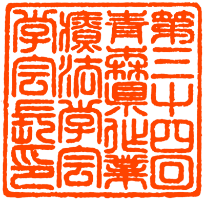 学会長　佐藤　彰博第34回青森県作業療法学会出張許可のお願い謹啓時下ますますご清祥のこととお喜び申し上げます。平素より、青森県作業療法士会の活動にご理解とご協力を賜り、厚く御礼申し上げます。さて、この度、下記の要領で第34回作業療法学会を開催する運びとなりました。つきましては、貴施設の作業療法士　　　　　　　　　　　　　氏の学会出張に際し、格別のご高配を賜りますよう謹んでお願い申し上げます。謹白記○学　会　名：第34回青森県作業療法学会○学会テーマ：“つなぐ” ○会　　場　：対面とZoomによるオンラインのハイフレックス形式○会　　期　：2023年5月27日（土）・28日（日）○プログラム：1.一般演題　2.教育講演　3.学会長講演　4.ミニ・シンポジウム○問い合わせ   第34回青森県作業療法学会　実行委員長　西村　信哉〒036-8563　青森県弘前市本町53番地弘前大学医学部附属病院　リハビリテーション部Tel：0172-39-5318（FAX兼用)E-mail：s-nishi@hirosaki-u.ac.jp 以上